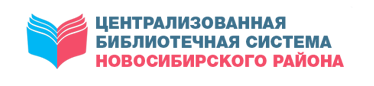 МКУ НОВОСИБИРСКОГО РАЙОНА «ЦБС»ЦЕНТР ПРАВОВОЙ ИНФОРМАЦИИПРАВОВОЙ ДАЙДЖЕСТВЫПУСК 12 (декабрь)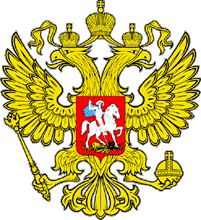 В дайджесте собраны статьи с правовой и другой социально значимой информацией из периодических изданий, находящихся в фонде Центральной районной библиотекиКраснообск2022Бот в помощьВ Новосибирской области активно продолжается цифровизация оказания социальных услуг.Получение областного семейного капитала, единого пособия для семей с детьми, компенсации за ЖКУ и другие вопросы поможет решить жителям Новосибирской области чат-бот «Социалка НСО». В правительстве региона рассказали, как работает эта услуга. Министр труда и социального развития Елена Бахарева отметила, что в компетенции виртуального помощника — решение актуальных вопросов социальной сферы, поступающих от жителей. 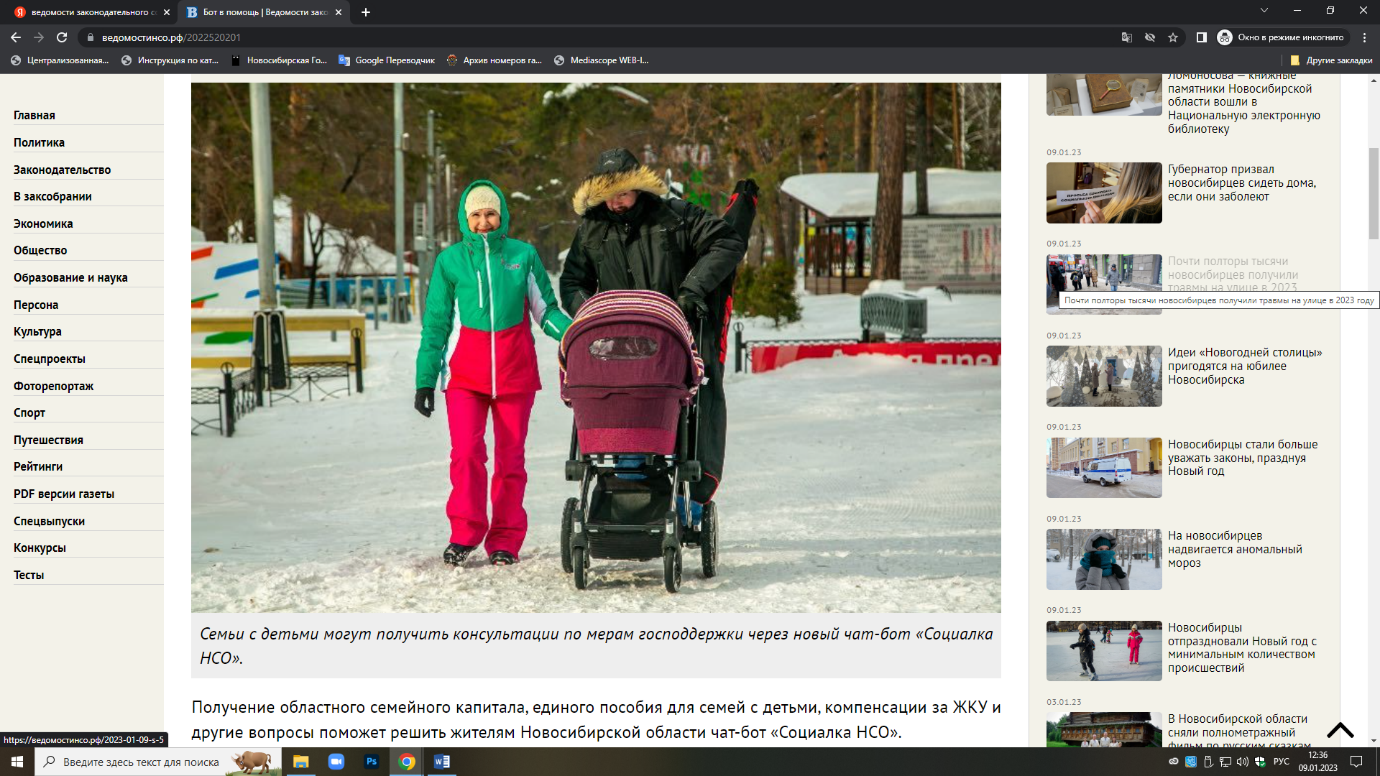 Министр цифрового развития и связи региона Сергей Цукарь подчеркнул, что чат-бот «Социалка НСО» можно найти прямо по поиску в Телеграм-канале.— Министерство труда и социального развития вместе с министерством цифрового развития и связи продолжают цифровизацию оказания социальных услуг, и запуск чат-бота — один из этапов перехода, — пояснила министр. — Сегодня переведено уже 14 наиболее востребованных услуг, по которым чаще всего к нам поступают обращения, в их числе — вопросы областного семейного капитала, компенсации услуг ЖКУ, новая мера поддержки — универсальное пособие семей с детьми и другие.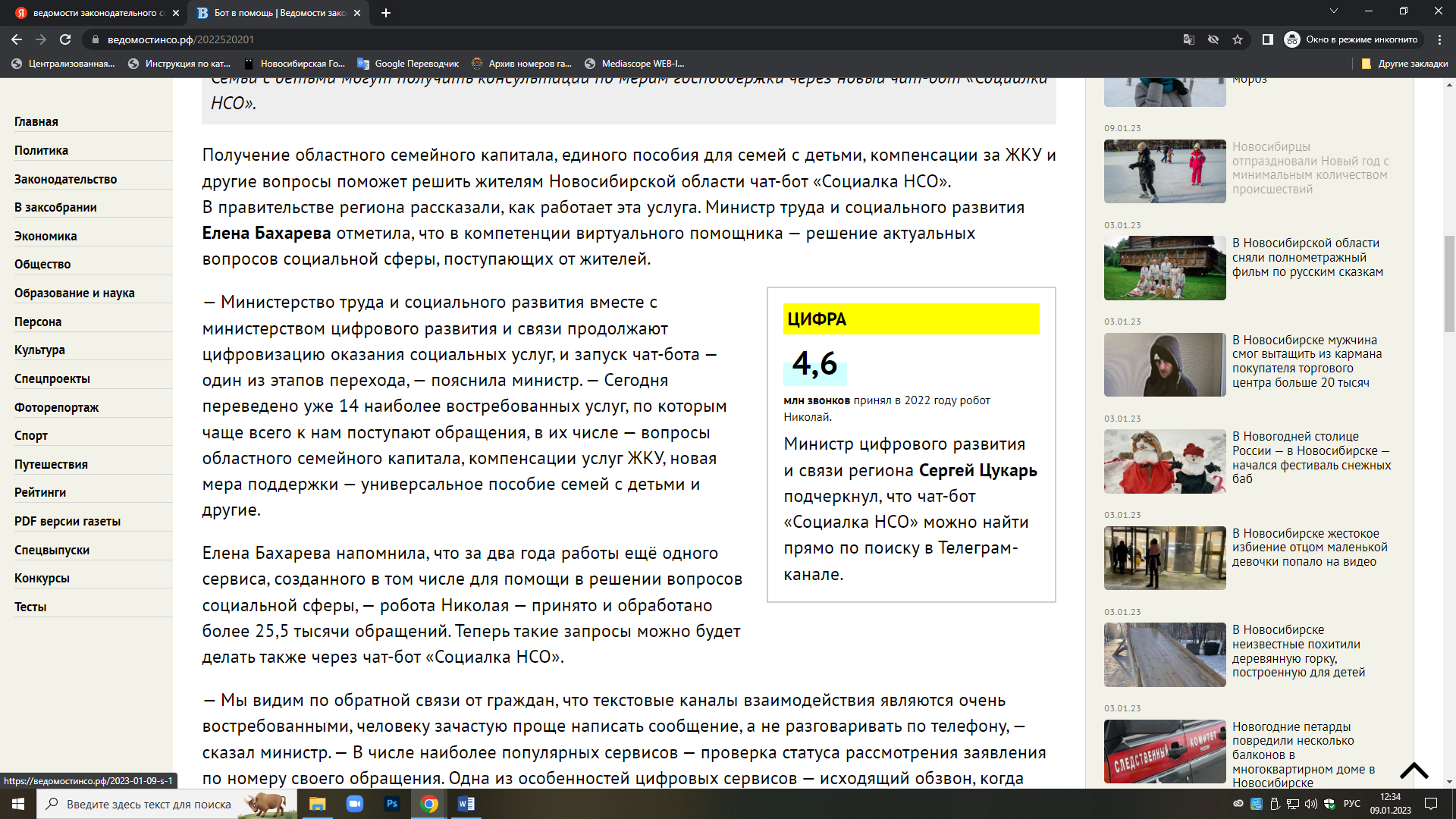 Елена Бахарева напомнила, что за два года работы ещё одного сервиса, созданного в том числе для помощи в решении вопросов социальной сферы, — робота Николая — принято и обработано более 25,5 тысячи обращений. Теперь такие запросы можно будет делать также через чат-бот «Социалка НСО».— Мы видим по обратной связи от граждан, что текстовые каналы взаимодействия являются очень востребованными, человеку зачастую проще написать сообщение, а не разговаривать по телефону, — сказал министр. — В числе наиболее популярных сервисов — проверка статуса рассмотрения заявления по номеру своего обращения. Одна из особенностей цифровых сервисов — исходящий обзвон, когда робот Николай самостоятельно звонит гражданам. Уже в самое ближайшее время планируется запустить такой обзвон по вопросам приостановки и прекращения выплат — очень важно, чтобы человек был оперативно оповещён и имел возможность разобраться в случае изменения той или иной жизненной ситуации. Стоит подчеркнуть, что текстовый робот является копией голосового робота.Вера МАКСИМОВА | Фото Валерия ПАНОВАМаксимова, В. Бот в помощь / Вера Максимова. – Текст : непосредственный // Ведомости Законодательного Собрания Новосибирской области. – 2022, № 52 (1882) (28 дек.). – С. 2.На дело не жалкоСкорректированы нормативы льготной древесины, полагающейся жителям региона для отопления и хозяйственных нужд.В этом году на заседаниях комитета заксобрания по аграрной политике, природным ресурсам и земельным отношениям не раз обсуждался областной закон №130 («О порядке и нормативах заготовки гражданами древесины для собственных нужд в Новосибирской области»). Пожалуй, самой известной его частью, из-за которой и разгорелся очередной спор, было бесплатное выделение деловой древесины на строительство (100 кубометров) и ремонт (30 кубометров) жилого дома. Как показал опыт, большая часть выделяемого леса уже на корню уходила перекупщикам, а не шла в дело. Министр природных ресурсов и экологии НСО Евгений Шестернин отметил, что нельзя сказать, что весь лес пропадал впустую, что-то люди всё-таки строили.— В 2021 году было построено 67 домов и 233 отремонтировано, в 2022 году — 87 домов построено и 192 отремонтировано, — сказал министр. — Но мы все прекрасно знаем, что бесплатную древесину получали в разы больше жителей области.Ноябрьская сессия Законодательного собрания утвердила в первом чтении изменения в закон, и норма выделения древесины на строительство была уменьшена со 100 до 50 кубометров на одно домовладение, на ремонт — с 30 до 15 кубометров. На декабрьской сессии этот законопроект будет утверждён во втором, окончательном, чтении. Как отмечали депутаты, 50 кубометров для строительства небольшого дома в селе — вполне достаточно. Наверняка, кто-то и этот лес будет стараться продавать перекупщикам, но по крайней мере потери государства будут снижены вдвое.Ещё один важный вопрос, который обсудили депутаты, также относится к 130-ОЗ. Речь идёт о выделении древесины для отопления домов, не подключённых к центральному отоплению или газовым сетям. По рыночным ценам любой гражданин может купить себе сколько угодно дров, а здесь речь идёт именно о льготных дровах по максимально низким ценам — несколько десятков рублей за кубометр. В итоге были утверждены следующие нормативы льготного приобретения дров: 10 кубометров, за исключением Кыштовского, Северного, Убинского, Каргатского, Колыванского и Чулымского районов, куда тот же уголь возить крайне дорого. Для этих районов дополнительно предусмотрено 0,5 кубометра древесины на каждый квадратный метр площади жилого помещения свыше 30 квадратных метров (но не более 20 кубометров всего).— Было много просьб внести эти изменения, — пояснил председатель аграрного комитета Денис Субботин. — Потому что под видом заготовки дров, пиломатериала для собственных нужд очень много древесины заготавливается для продажи. Это основное, почему потребовалось корректировать закон. Надеемся, что сейчас порядка будет больше. Хочу обратить внимание на то, что норма выделения дров для целого ряда районов была увеличена. Если это на дело — то не жалко.Виталий ЗЛОДЕЕВЗлодеев, В. На дело не жалко / Виталий Злодеев. – Текст : непосредственный // Ведомости Законодательного Собрания Новосибирской области. – 2022, № 49 (1879) (07 дек.). – С. 4.По закону и по завещаниюОчередной материал в рамках совместного проекта Уполномоченного по правам человека в НСО и газеты «Ведомости» разъясняет, какими способами можно вступить в наследство.Вступить в наследство в соответствии с действующим законодательством можно двумя основными способами: по закону и по завещанию. Принятие наследства должно быть полным и безоговорочным, не допускается принятие наследства под условием или с оговорками. При наличии таких обстоятельств наследник считается не принявшим наследство и лишается возможности требовать установления на него права собственности (например, наследник принял в качестве наследства автомобиль и отказался от предметов домашней обстановки). Принятие части наследства означает принятие всей наследственной массы.По общему правилу, чтобы приобрести наследство, наследник должен его принять в течение шести месяцев со дня открытия наследства.В соответствии со ст. 1113 Гражданского кодекса Российской Федерации наследство открывается со смертью гражданина; днём открытия наследства является день смерти гражданина. Объявление судом гражданина умершим влечёт за собой те же правовые последствия, что и смерть гражданина.Способы наследования имущества умершего установлены ст. 1153 Гражданского кодекса Российской Федерации, согласно которой принятие наследства осуществляется подачей по месту открытия наследства нотариусу или уполномоченному в соответствии с законом выдавать свидетельства о праве на наследство должностному лицу заявления наследника о принятии наследства либо заявления наследника о выдаче свидетельства о праве на наследство. Таким образом, чтобы вступить в наследство, необходимо его принять.Способы принятия наследства:Юридические (формальные) способы означают выполнение лицом значимых действий правового характера, связанных с осуществлением строго установленной законом процедуры принятия наследства. К ним можно отнести следующие:• подача заявления лично нотариусу или иному уполномоченному должностному лицу (заявление может именоваться двояко: «о принятии наследства» либо «о выдаче свидетельства о праве на наследство»);• пересылка заявления по почте, при этом подпись на нём должна быть удостоверена нотариусом либо иным уполномоченным на это лицом;• подача заявления через представителя, полномочия которого оформлены доверенностью, удостоверенной нотариусом или иным уполномоченным лицом, содержащей обязательное указание на наличие полномочий по принятию наследства.При отсутствии такого указания (например, доверенность содержит общую фразу о правах доверенного лица в части оформления наследства) принятие наследства является невозможным.Фактические способы подразумевают под собой выполнение наследником действий по приобретению наследственных прав без соблюдения формальной процедуры, но тем не менее влекущих те же правовые последствия, что и юридические способы:• вступление во владение (управление) наследственным имуществом (например, наследник забрал домашние вещи из дома наследодателя; вложил денежные средства или ценные бумаги в оборот);• принятие мер по сохранности наследственного имущества, защите от посягательств, притязаний третьих лиц (перегонка автомашины на стоянку, в гараж; навес замка и др.);• производство расходов по содержанию либо содержание за свой счёт наследственного имущества (ремонт; оплата жилищно-коммунальных услуг);• оплата за свой счёт долгов наследодателя или получение их от должников наследодателя (внесение взноса за полученный в банке кредит).Фактические способы вступления в наследство не исключают необходимости обращения наследника к нотариусу или в суд (в случае пропуска срока) для дальнейшего юридического оформления права собственности на наследуемое имущество.Чтобы принять наследство, необходимо обратиться с заявлением к любому нотариусу в районе, в котором был зарегистрирован наследодатель (умерший) на момент его смерти. Если нотариус отказал в выдаче свидетельства о праве на наследство, то на основании ст. 48 Основ законодательства РФ о нотариате нотариус по просьбе гражданина обязан выдать постановление об отказе в выдаче свидетельства о праве на наследство с указанием причин такого отказа. Данный отказ обжалуется в судебном порядке.Заявления об установлении юридических фактов, связанных с наследственными правоотношениями, в соответствии со ст. 266 Гражданского процессуального кодекса Российской Федерации подаются в суд по месту жительства заявителя. Исключение составляют заявления об установлении фактов владения и пользования недвижимым имуществом в целях признания наследственных прав. В таких случаях заявления подаются в суд по месту нахождения недвижимого имущества.Если в деле, связанном с установлением факта принятия наследства, имеется спор о праве между наследниками, оно будет решаться в порядке искового производства в соответствии с ч. 3 ст. 263 Гражданского процессуального кодекса Российской Федерации. Однако независимо от вида производства в заявлении следует указать, в частности, сведения о том, какие действия были совершены для принятия наследства и доказательства, подтверждающие данные действия. После вступления решения суда в законную силу наследник вправе повторно обратиться к нотариусу для получения свидетельства о праве на наследство. После чего возможно оформление документов, подтверждающих права на наследственное имущество.По закону и по завещанию. – Текст : непосредственный // Ведомости Законодательного Собрания Новосибирской области. – 2022, № 49 (1879) (07 дек.). – С. 18.По полису – бесплатноЧастные клиники региона всё больше работают в рамках ОМС, выполняя госзадание.Доступна ли высокотехнологичная медицинская помощь для жителей региона? Может ли частная клиника оказывать услуги в рамках ОМС? Депутаты комитета заксобрания по социальной политике, здравоохранению, охране труда и занятости населения искали ответы на эти вопросы на выездном совещании, которое прошло на базе Центра лучевой терапии и Центра новых медицинских технологий. 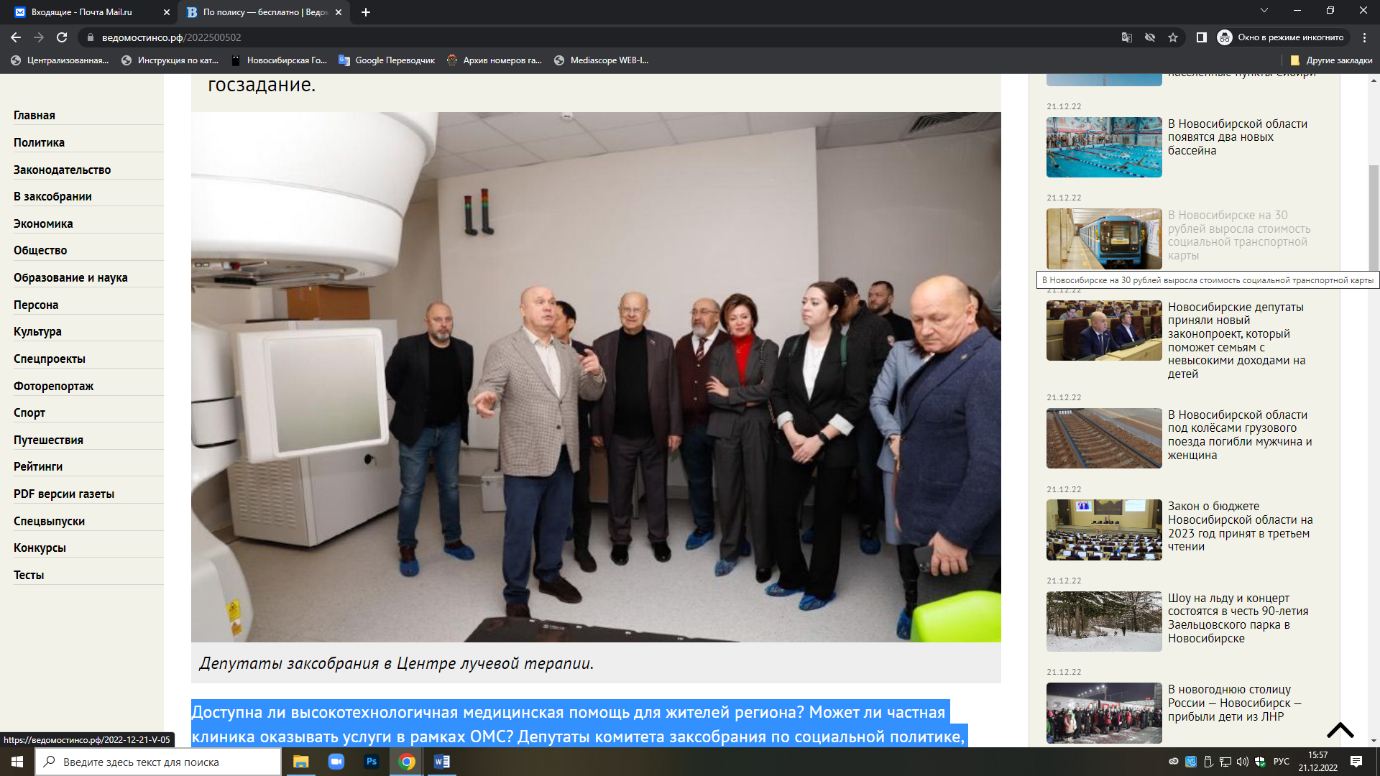 С апреля на территории Городской клинической больницы №1 работает Центр лучевой терапии, не имеющий аналогов в России, — четыре линейных ускорителя последнего поколения позволяют проводить щадящую терапию, которая не затрагивает здоровые ткани человека с онкозаболеванием. Центр создан на частные средства, но, как объяснила заместитель министра здравоохранения НСО Елена Аксёнова, после проведения всех процедур лицензирования он получил госзадание в рамках дневного стационара. Маршрутизация пациентов отлажена по чёткой схеме: консультация в Новосибирском областном онкологическом диспансере — запись о лечении в информационной системе — курс радиологических процедур в сроки, установленные территориальной программой ОМС. В центр едут жители других регионов и ближайшего зарубежья, но госзаказ Новосибирской области — в приоритете. Главный врач Александр Мананников рассказал, что сторонним пациентам они оказывают помощь, когда есть возможность, из граждан России платно лечатся единицы — те, кто не имеют полиса обязательного медицинского страхования.КСТАТИЕсли вести отсчёт с апреля, то до конца 2022 года в Центре лучевой терапии пройдут лечение 1 250 пациентов с онкозаболеваниями. На каждого приходится не менее 20 процедур.— Подчеркну — это частный медицинский центр, на создание которого не привлекались бюджетные средства, — сказал председатель комитета Игорь Гришунин. — Инвестор заключил соглашение с правительством Новосибирской области, был сделан капитальный ремонт здания, выполнены необходимые требования для установки оборудования. Центр очень востребован. Люди едут сюда на лечение со всей области, из других регионов. Помощь в этом центре возможно получить по полису ОМС, то есть для пациентов бесплатно. Это главное, почему мы платим частной медицине бюджетные деньги.У Центра новых медицинских технологий — семь филиалов. Депутаты побывали в одном из них в Октябрьском районе, где убедились, что 10% медицинских услуг в этой клинике оказывается по полису ОМС. Как рассказала главный врач Центра Елена Трубицына, в планах — увеличить эту цифру и расширить спектр услуг по ОМС.Наталия ДМИТРИЕВА | Фото Юрия ХОМИЧАДмитриева, Н. По полису – бесплатно / Наталия Дмитриева. – Текст : непосредственный // Ведомости Законодательного Собрания Новосибирской области. – 2022, № 50 (1880) (14 дек.). – С. 5.Пушкинская карта – и аспирантам!Новосибирским аспирантам будет доступна «Пушкинская карта». Такое решение озвучил губернатор Андрей Травников в ходе оперативного совещания в правительстве региона. Программа социальной поддержки молодежи (в возрасте от 14 до 22 лет) «Пушкинская карта» действует в России с 1 сентября 2021 года. Новосибирская область стабильно сохраняет лидерские позиции в реализации программы среди регионов Сибири. Об этом в рамках оперативного совещания рассказала заместитель губернатора Новосибирской области Ирина Мануйлова. На текущий момент по «Пушкинской карте» продано билетов на общую сумму 311,2 млн рублей, что составляет 46% освоения потенциального бюджета проекта в 2022 году. По объему продаж билетов по «Пушкинской карте» Новосибирская область по результатам за 10 месяцев этого года поднялась на второе место в Сибирском федеральном округе, уступая только Кемеровской области. За год число пользователей карты выросло почти в четыре раза. Молодых людей от 14 до 22 лет – потенциальных участников программы – в Новосибирской области сегодня 244 571 человек. Число организаций-участников проекта «Пушкинская карта» в нашей области увеличилось с момента старта в семь раз. К участию в проекте сейчас присоединились 87 организаций, в том числе: 23 государственные организации сферы культуры и образования, 47 – негосударственных и 17 муниципальных из 11 муниципальных образований. Продолжается работа по подключению кинотеатров и кинозалов. Сейчас купить билеты по «Пушкинской карте» можно в 17 кинотеатрах области – не только в областном центре, но и в наукограде Кольцово, Болотном, Куйбышеве, Сузуне, Чанах и Тогучине. На сегодняшний день по программе «Пушкинская карта» в Новосибирской области доступны 511 мероприятий (спектакли, концерты, выставки, музейные экспозиции, мастер-классы, лекции, музыкально-литературные вечера, экскурсии, фильмы). – На территории Новосибирской области проект «Пушкинская карта» реализуется успешно, но, безусловно, есть резервы для большего охвата молодежи. Проект очень востребован, и просьба к руководителям муниципальных образований – активизировать использование карты на территориях, в городах и районах. Как показатель того, что «Пушкинская карта» востребована – встреча с молодыми учеными, которая у меня проходила в августе на площадке международного форума технологического развития «Технопром-2022». Тогда попросили распространить действие карты не только на студентов, но и на аспирантов, обучающихся в Новосибирской области. Федеральное правительство пока еще рассматривает такое решение, но здесь я принципиально поддержал эту идею. С начала 2023 года действие «Пушкинской карты» распространяется на аспирантов Новосибирской области. Затраты регионального бюджета на эту статью не такие большие, и решение правильное, потому что эта категория молодежи – аспиранты – для нашего наукоемкого региона очень большая и важная, – подчеркнул Андрей Травников. 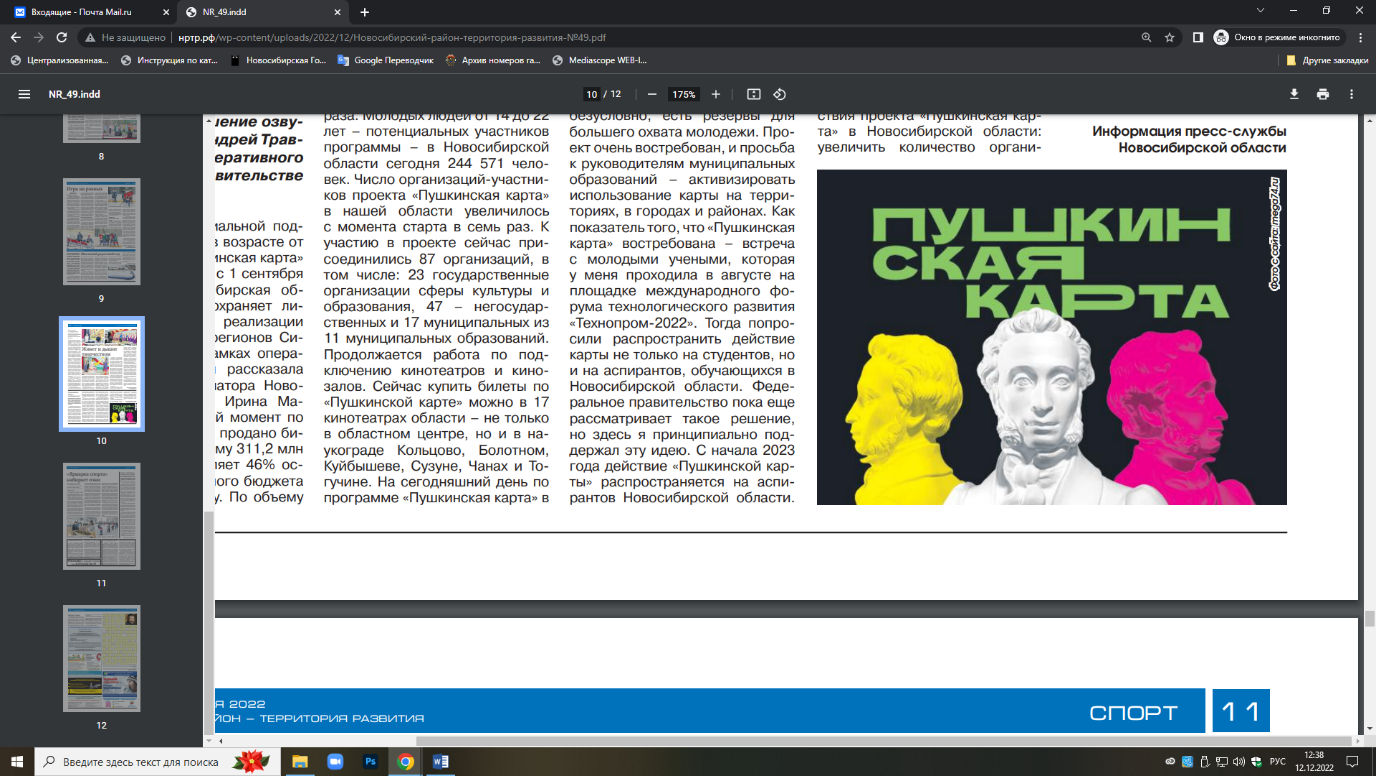 Задачи по активизации действия проекта «Пушкинская карта» в Новосибирской области: увеличить количество организаций-участников; учредителям муниципальных организаций культуры всех районов и городов области – активизировать работу по включению учреждений в проект «Пушкинская карта», а также информационную работу среди жителей Новосибирской области. Информация пресс-службы Новосибирской областиПушкинская карта – и аспирантам!. – Текст : непосредственный // Новосибирский район – территория развития. – 2022, № 49 (442) (07 дек.). – С. 10.Узнать про всё за одну минутуСибиряки недополучают услуги ЖКХ, пока коммунальщики устраняют аварии.Жители Новосибирской области могут воспользоваться памяткой, которую для них разработали в государственной жилищной инспекции. Теперь потребители точно знают, куда обращаться, если произошла авария.К ликвидации очередного дефекта на магистральном трубопроводе специалисты Сибирской генерирующей компании (СГК) приступили 16 декабря. На время проведения ремонта они были вынуждены отключить теплоснабжение в 15 жилых домах в Ленинском районе Новосибирска. Температура в домах на улице Путевой и Планировочной была снижена. 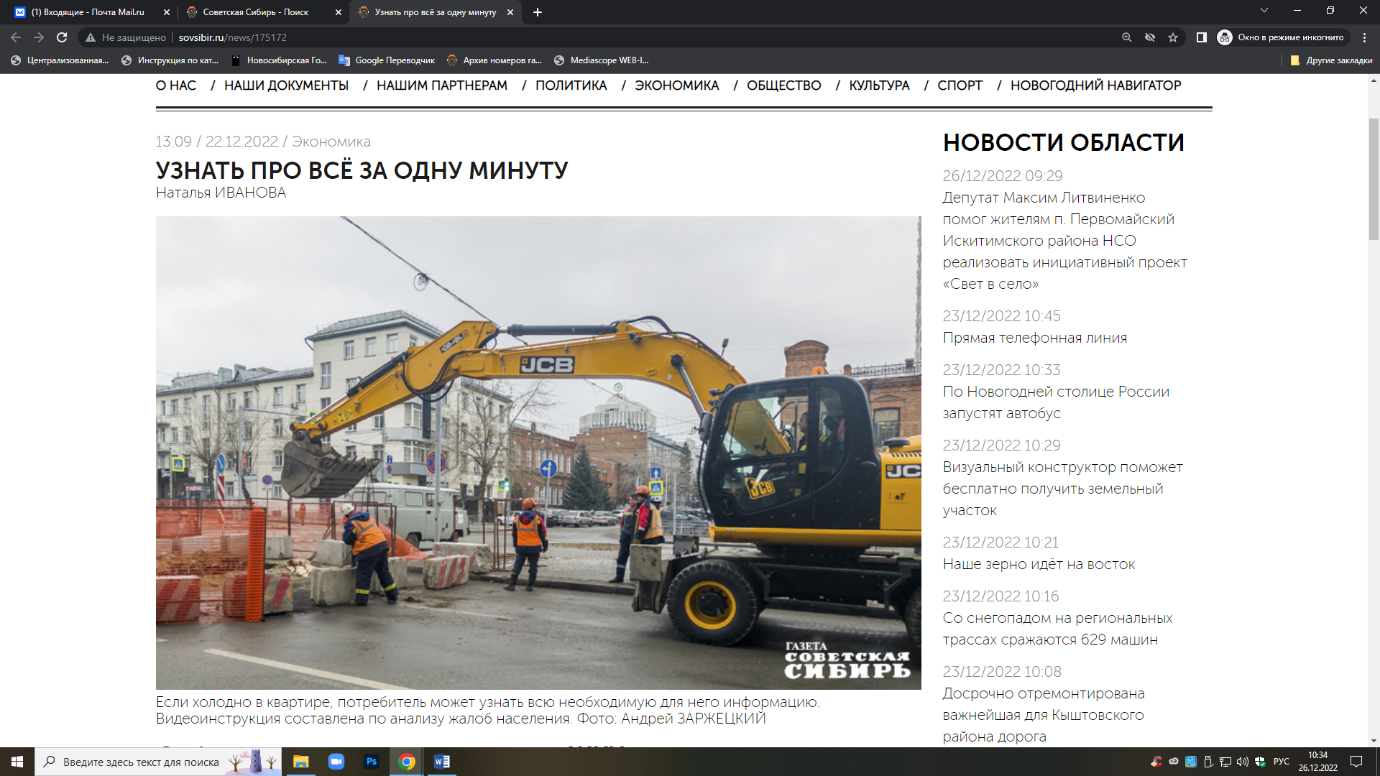 Эту аварию бригада устранила уже через несколько часов. В этом году такой показатель считается хорошим, так как среднее время на устранение неполадок занимает семь часов пятьдесят минут.Такие статистические данные сообщил директор Новосибирского филиала СГК Андрей Колмаков на правительственном совещании. По вопросам, связанным с авариями в жилищно-коммунальном комплексе региона, его провел заместитель губернатора Новосибирской области Сергей Семка, о чем газета «Советская Сибирь» уже рассказывала своим читателям в одном из предыдущих номеров.— Мы здесь коснулись, в том числе, работы управляющих компаний, регламентов восстановления, но в итоге у нас самое важное — это конечный потребитель, абонент, — подчеркнул тогда Сергей Семка. — И в данном случае это, конечно, население, проживающее в многоквартирных домах либо в частном секторе, который бывает присоединен к централизованному отоплению. Поэтому государственная жилищная инспекция подготовила методичку (или пошаговый план действий) в виде ролика.Короткий видеоролик предоставляет полную информацию, как и какие действия должен или может предпринимать человек, если в домах и квартирах холодно. Начальник Государственной жилищной инспекции Новосибирской области Александр Полищук согласился, что в 2022 году подготовка к отопительному сезону прошла напряженно. Тем не менее права потребителей должны соблюдаться.— При всех нормативах устранения аварий потребитель не получает качественную коммунальную услугу, — прокомментировал ситуацию Александр Полищук. — Мы в нормативе исполняем свои требования, но потребитель в это время ее не получает. Поэтому первое, на что стоит обратить внимание в следующем году, — это перерасчеты. Во-вторых, если сравнивать прошлый и этот годы, то в 2021 году были большие нарекания по запуску домов к управляющим компаниям, к СГК было меньше. Сейчас скажу, что управляющие компании отработали достаточно грамотно и профессионально.Александр Полищук сообщил, что на горячую линию жилищной инспекции поступило в 2021 году 477 обращений от граждан, в 2022 году их стало больше — 578. В прошлом году на платформе обратной связи инспекции люди оставили 213 обращений, в текущем году их количество выросло уже до 268. В адрес Госжилинспекции региона в 2021 году сибиряки оставили письменных 467 обращений и еще 675 отправили в 2022 году. Видеоролик, своеобразная презентация которого состоялась на тематическом совещании в правительстве Новосибирской области, составлен на основе анализа всех жалоб, поступавших в государственную жилищную инспекцию за последние два месяца.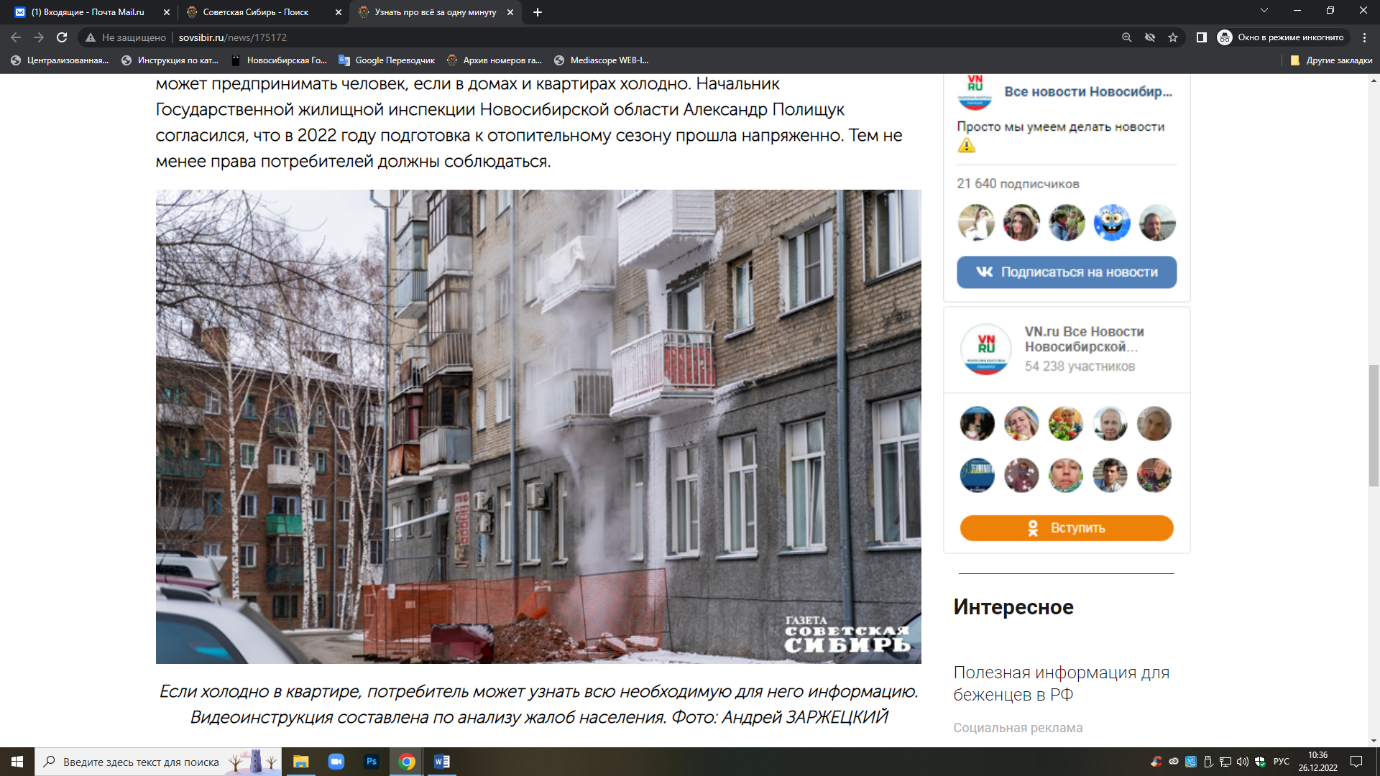 — Практически на 90 процентов обращений мы выдали предостережения управляющим компаниям и ресурсоснабжающим организациям, — обратился к участникам встречи Александр Полищук. — Были исполнены 99 процентов этих предостережений. Здесь находятся все грамотные люди, нормативы знают. Поэтому, чтобы жители Новосибирска и Новосибирской области знали свои права, знали карту действий, как и куда обращаться, мы и разместили видеоролик.Пошаговая инструкция находится на сайтах ГИС ЖКХ и Государственной жилищной инспекции Новосибирской области, на ее страницах в «Телеграмм» и в социальной сети «ВКонтакте». За одну минуту видеоролик пошагово объясняет, что должен делать потребитель, какие установлены нормативы, на сколько можно отключать в домах теплоэнергию и так далее.— Это все правильно, — подвел итог обсуждению Сергей Семка. — Но, прежде всего, надо обращаться в обслуживающую организацию. Это как у пожарных. Не пытайтесь сами тушить пожар, сначала позвоните, а потом, если знаете, разбирайтесь в этом, устраняйте, тушите.Наталья ИвановаИванова, Н. Узнать про всё за одну минуту / Наталья Иванова. – Текст : непосредственный // Советская Сибирь. – 2022, № 51 (27832) (21 дек.). – С. 3.Услуги Социального фонда РоссииС 1 января 2023 года функции и полномочия, возложенные сегодня на Пенсионный фонд РФ (ПФР) и Фонд социального страхования РФ (ФСС) будет осуществлять социальный фонд России (СФР), объединяющий эти действующие сегодня фонды. Социальный фонд России будет предоставлять все те услуги, которые предоставляют ПФР и ФСС, а также ряд новых: • страховые пенсии по старости, по инвалидности, по потере кормильца; • государственное пенсионное обеспечение (социальные пенсии по старости, по инвалидности, по потере кормильца, пенсии военнослужащим, ветеранам войны, госслужащим, чернобыльцам, летчикам, космонавтам и т. д.); • выплата средств пенсионных накоплений, формирование и инвестирование; • социальные выплаты ветеранам, инвалидам и другим гражданам, имеющим право на федеральные социальные льготы; • средства материнского капитала – оформление сертификата и направление средств на выбранные цели; • единое пособие на детей и беременных женщин (новое); • выплаты военнослужащим и членам их семей; • меры поддержки пострадавшим от радиации; • компенсация переезда из районов Крайнего Севера для пенсионеров-северян; • компенсация инвалидам стоимости полиса ОСАГО; • меры поддержки реабилитированным жертвам политических репрессий;• пособия по временной нетрудоспособности (больничные); • пособия по беременности и родам; • пособия по уходу за ребенком до 1,5 лет для работающих граждан; • пособие по уходу за ребенком до 1,5 лет для неработающих граждан; • единовременные и регулярные выплаты пострадавшим на производстве и членам их семей; • родовые сертификаты; • технические средства реабилитации; • путевки на курортно-санаторное лечение для льготных категорий граждан; • оплачиваемый проезд к месту лечения и обратно; • выплаты за работу с пациентами с COVID-19 медицинским работникам; • выплаты за работы в сменном режиме работникам социальных учреждений стационарного типа. Объединение услуг этих фондов – это возможность быстрее и удобнее обращаться сразу за несколькими мерами поддержки в единый офис клиентского обслуживания. Все необходимые меры поддержки можно будет оформить в рамках «одного окна». Государственные услуги в области социального обеспечения, возложенные ранее на ПФР и ФСС, будут оказываться в офисах клиентского обслуживания СФР, которые будут находиться по действующим адресам клиентских служб ПФР в каждом районе города и области. Все данные о страховом стаже граждан уже хранятся в единой системе индивидуального персонифицированного учета и надежно защищены. Все пенсии и социальные выплаты, предусмотренные законодательством, будут предоставляться в установленные сроки. Пресс-служба Отделения ПФРУслуги Социального фонда России. – Текст : непосредственный // Новосибирский район – территория развития. – 2022, № 50 (443) (14 дек.). – С. 12.Что делать, если у вас вымогают взятку?Борьба с коррупцией является одним из приоритетных направлений деятельности российской полиции. Получение взятки — одно из самых опасных должностных преступлений. В ГУ МВД по Новосибирской области пояснили, как следует себя вести, если стало известно о фактах коррупции (взяточничества) со стороны должностных лиц органов государственной власти и местного самоуправления. Чтобы пресечь деятельность взяточника, следует обратиться с устным или письменным сообщением о готовящемся преступлении в отдел полиции по месту жительства или подготовить заявление в прокуратуру. При обращении гражданину необходимо изложить суть проблемы, рассказать, каким образом на него пытаются воздействовать. Здесь пригодятся все те подробности, которые гражданин запомнил в кабинете вымогателя. В беседе с оперативниками подразделения экономической безопасности и противодействия коррупции гражданин будет проинструктирован о том, что ему делать дальше, чтобы вывести преступника на чистую воду. Если вам стало известно о фактах коррупции, вы можете обратиться: • в приёмную ГУ МВД России по Новосибирской области по адресу: Новосибирск, ул.  Октябрьская, 78; тел. 8 (383) 232 75 03; • на сайт ГУ МВД России по Новосибирской области через модуль «Приём обращений»; • если вам стало известно о коррупционном поведении сотрудника полиции, можно также обратиться по телефону доверия в подразделение собственной безопасности: 8 (383) 232-77-93 или по телефону доверия ГУ МВД России по Новосибирской области: 8 (383) 232-76-75. Правоохранительные органы располагают широчайшим спектром возможностей по борьбе с коррупцией, но без обращений и активной помощи граждан эта борьба значительно замедляется.Что делать, если у вас вымогают взятку?. – Текст : непосредственный // Ведомости Законодательного Собрания Новосибирской области. – 2022, № 51 (1881) (21 дек.). – С. 2.